                FZ.2380.47.C.22.2022INFORMACJAO WYBORZE NAJKORZYSTNIEJSZEJ OFERTYNa podstawie art. 253 ust. 2 ustawy Prawo zamówień publicznych Zamawiający informuje, że w postępowaniu prowadzonym w trybie podstawowym bez negocjacji na REMONT POMIESZCZEŃ BUDYNKU ADMINISTRACYJNEGO PRZY UL. SŁOWACKIEGO 1              W BIAŁYMSTOKU (postępowanie nr 47/C/22) jako najkorzystniejsza została wybrana oferta Wykonawcy:Premium GF Sp. z o.o.ul. Południowa 37, 15-341 Białystokz ceną ofertową brutto: 155.780,00 złUzasadnienie wyboru: Zgodnie z art. 239 ust. 1 ustawy w/w oferta jest najkorzystniejsza na podstawie kryteriów oceny ofert określonych w dokumentach zamówienia.Punktacja przyznana złożonym w postępowaniu ofertom:                       Sławomir WilczewskiWyk. w 1 egz. 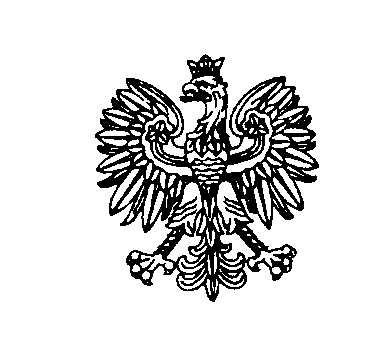 Białystok, dnia 2 grudnia 2022 rokuBiałystok, dnia 2 grudnia 2022 rokuBiałystok, dnia 2 grudnia 2022 rokuBiałystok, dnia 2 grudnia 2022 rokuBiałystok, dnia 2 grudnia 2022 roku                         ZastępcaKomendanta Wojewódzkiego Policji w Białymstoku                         ZastępcaKomendanta Wojewódzkiego Policji w Białymstoku                         ZastępcaKomendanta Wojewódzkiego Policji w BiałymstokuNr ofertyNazwa(firma)i adres WykonawcyCena brutto w zł/ liczba punktów w kryterium cena = 60%Gwarancja/liczba pktw kryteriumgwarancja= 40%Łączna liczba punktów1DOMAR Dawid Zarzeckiul. Św. Jerzego 19/28, 15-349 Białystok243.540,00 zł/38,38 pkt60 m-cy/40 pkt78,382Firma Handlowo UsługowaAtis Dom Wojciech Jurczukul. Składowa 11 lok. 28, 15-399 Białystok275.302,00 zł/33,95 pkt60 m-cy/40 pkt73,953DARTOM Skup, Sawicki Sp. j.ul. Ekologiczna 1, 15-673 Białystok233.700,00 zł/39,99 pkt60 m-cy/40 pkt79,994MIKABO Marcin Granaszewskiul. Wyspiańskiego 17, 18-100 Łapy206.670,75 zł/45,23 pkt60 m-cy/40 pkt85,235DANWIK Łukasz Korkuz Zakład Remontowo- Budowlanyul. Gajowa 30/17, 15-794 Białystok214.231,46 zł/43,63 pkt60 m-cy/40 pkt86,636GRASO s. c. A. Sobecki, M. Gryszkoul. Pułaskiego 17 lok. U3, 15-337 Białystok270.600,00 zł/34,54 pkt60 m-cy/40 pkt74,547SOLID Kamil Tryznaul. M. Kopernika 7/37, 15-377 Białystok228.000,00 zł/40,99 pkt60 m-cy/40 pkt80,998P.H.U.P. Dom –  Remont Krzysztof Panasewiczul. Zagumienna 7/4, 15-866 Białystokoferta odrzuconaoferta odrzuconaoferta odrzucona9Premium GF Sp. z o.o.ul. Południowa 37, 15-341 Białystok155.780,00 zł/60 pkt60 m-cy/40 pkt10010Usługi Budowlane Michał Lasotaul. Stołeczna 25/56, 15-873 Białystok298.000,00 zł/31,37 pkt60 m-cy/40 pkt71,3711ROMAR BUDOWNICTWO Sp. z o.o.ul. Bema 11 lok. 80, 15-370 Białystokoferta odrzuconaoferta odrzuconaoferta odrzucona12PHU ANDREX Andrzej Dąbrowskiul. Palmowa 24/17, 15-795 Białystokoferta odrzuconaoferta odrzuconaoferta odrzucona13Prokreo Marcin Jarońkoul. Poleska 85, 15-874 Białystok205.656,00 zł/45,45 pkt60 m-cy/40 pkt85,4514Makro-Tech Kamil Romanowiczul. Orląt Lwowskich 12, 15-698 Białystok229.149,00 zł/40,79 pkt60 m-cy/40 pkt80,7915ENERI Damian SulewskiBoczki-Świdrowo 42, 19-200 Grajewo187.821,00 zł/49,76 pkt60 m-cy/40 pkt89,76